ПРАВИТЕЛЬСТВО МАГАДАНСКОЙ ОБЛАСТИПОСТАНОВЛЕНИЕот 23 апреля 2024 г. N 208-ппО РАСПРЕДЕЛЕНИИ СУБСИДИИВ целях реализации государственной программы Магаданской области "Содействие развитию институтов гражданского общества и реализации государственной национальной политики в Магаданской области", утвержденной постановлением Правительства Магаданской области от 30 декабря 2021 г. N 1079-пп "Об утверждении государственной программы Магаданской области "Содействие развитию институтов гражданского общества и реализация государственной национальной политики в Магаданской области", Правительство Магаданской области постановляет:1. Утвердить прилагаемое распределение субсидии бюджетам муниципальных образований Магаданской области на реализацию мероприятий по поддержке социально ориентированных некоммерческих организаций в 2024 году.2. Настоящее постановление подлежит официальному опубликованию.ГубернаторМагаданской областиС.К.НОСОВУтвержденопостановлениемПравительства Магаданской областиот 23 апреля 2024 г. N 208-ппРАСПРЕДЕЛЕНИЕ СУБСИДИИ БЮДЖЕТАМ МУНИЦИПАЛЬНЫХ ОБРАЗОВАНИЙМАГАДАНСКОЙ ОБЛАСТИ НА РЕАЛИЗАЦИЮ МЕРОПРИЯТИЙ ПО ПОДДЕРЖКЕСОЦИАЛЬНО ОРИЕНТИРОВАННЫХ НЕКОММЕРЧЕСКИХ ОРГАНИЗАЦИЙ В 2024ГОДУ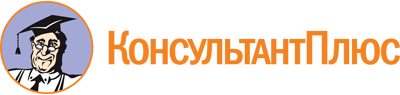 Постановление Правительства Магаданской области от 23.04.2024 N 208-пп
"О распределении субсидии"Документ предоставлен КонсультантПлюс

www.consultant.ru

Дата сохранения: 02.06.2024
 N п/пНаименование муниципального образования Магаданской областиОбъем субсидий(тыс. рублей)1231.Муниципальное образование "Город Магадан"300,02.Муниципальное образование "Северо-Эвенский муниципальный округ Магаданской области"190,03.Муниципальное образование "Сусуманский муниципальный округ Магаданской области"250,04.Муниципальное образование "Ягоднинский муниципальный округ Магаданской области"200,05.Муниципальное образование "Ольский муниципальный округ Магаданской области"170,06.Муниципальное образование "Среднеканский муниципальный округ Магаданской области"120,07.Муниципальное образование "Хасынский муниципальный округ Магаданской области"250,08.Муниципальное образование "Тенькинский муниципальный округ Магаданской области"170,09.Муниципальное образование "Омсукчанский муниципальный округ Магаданской области"100,0ИТОГО:1 750,0